Publicado en Barcelona el 23/11/2021 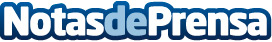 Grocasa: La vacunación de la COVID19 impulsa el sector inmobiliarioSin restricciones de movilidad y con el éxito de la campaña de vacunación, vuelve la confianza al mercado. A raíz de la pandemia, las viviendas con terraza y balcón siguen siendo la prioridad. En 2021 se venden casi 9 veces más inmuebles de más de 200m2Datos de contacto:Daniel Perez 938 25 68 68Nota de prensa publicada en: https://www.notasdeprensa.es/grocasa-la-vacunacion-de-la-covid19-impulsa-el Categorias: Nacional Inmobiliaria Sociedad Construcción y Materiales http://www.notasdeprensa.es